ред.3/22ДОГОВОР ОБ ОБРАЗОВАНИИВ ЧОУ "ШКОЛА" ОБУЧЕНИЕ В ДИАЛОГЕ"Очная ( индивидуальная )  форма обучения  совершеннолетнего гражданинаСанкт-Петербург	«____»______________20__  г.Частное общеобразовательное учреждение «Школа «Обучение в диалоге», осуществляющее образовательную деятельность на  основании Лицензии № 2902 от 14.04.2017г., именуемое в дальнейшем «Исполнитель», «Школа», в лице директора Андреева Владимира Ивановича,  действующего на основании Устава, с одной стороны, и гр.  ________________________________________________________________________(Ф.И.О.), именуемый (-ая) в дальнейшем «Обучающийся», (далее вместе – «Стороны») заключили настоящий договор (далее – «Договор») о нижеследующем:1. ПРЕДМЕТ ДОГОВОРА1.1. Исполнитель обязуется предоставить основные и дополнительные образовательные услуги Обучающемуся, а Обучающийся обязуется оплатить обучение.1.2. Основные образовательные услуги  Обучающемуся предоставляются в виде учебных занятий  по образовательной программе  _______________________________________образования,  				(начального общего, основного общего, среднего общего)______-го класса;                    Форма обучения:  Очная (индивидуальная). 1.3. Исполнитель предоставляет образовательные услуги в пределах Федерального государственного стандарта в соответствии с индивидуальным учебным планом или индивидуальным расписанием учебных занятий,  а также предоставляет иные, связанные с образованием услуги за счет Обучающегося на условиях, предусмотренных настоящим Договором.1.4. Исполнитель проводит для Обучающегося промежуточную аттестацию и организует прохождение государственной итоговой аттестации. 1.5. Обучающемуся, после успешного прохождения итоговой аттестации по образовательной программе 9-го или 11-го класса, выдается аттестат об общем образовании соответствующего уровня. После освоения образовательной программы иных классов Обучающемуся выдается справка с итоговыми оценками по учебным предметам.2. ВЗАИМОДЕЙСТВИЕ СТОРОН.2.1. Исполнитель вправе:2.1.1. Самостоятельно осуществлять образовательный процесс, применять собственные методики обучения, устанавливать системы оценок, формы, порядок и периодичность проведения промежуточной аттестации Обучающегося. 2.1.2. Применять к Обучающемуся меры дисциплинарного взыскания в соответствии с законодательством Российской Федерации, учредительными документами Школы, настоящим Договором и Правилами поведения учащихся (Правилами внутреннего распорядка учащихся).2.2. Обучающийся вправе:2.2.1. Получать информацию от Исполнителя по вопросам  организации и обеспечения надлежащего исполнения услуг, предусмотренных разделом 1 Договора.2.2.2. Получать полную и достоверную информацию об оценке знаний и компетенций, а также о критериях этой оценки.2.3. Исполнитель обязан:2.3.1. Организовать и обеспечить Обучающемуся  образовательные услуги в соответствии с Федеральным государственным образовательным стандартом, учебным планом и согласованным индивидуальным расписанием учебных занятий в Школе2.3.4. Обеспечить Обучающемуся безопасные, соответствующие санитарно-гигиеническим нормам условия обучения в Школе.2.4. Обучающийся обязуется:2.4.1. Своевременно вносить плату за образовательные услуги, в размере и порядке определенные Договором,  а также предоставлять платежные документы, подтверждающие такую оплату.2.4.3. Самостоятельно и добросовестно выполнять домашние задания и любые виды контрольных работ.2.4.4. Нести ответственность за неукоснительное выполнение требований администрации Школы и Правил поведения учащихся (Правил внутреннего распорядка учащихся).2.4.6. В случае пропуска занятий предупреждать об этом администрацию Школы не менее чем за 2 часа  до  начала занятий.2.4.7. Нести ответственность, в том числе материальную, за причинение вреда имуществу Школы.2.4.8. До зачисления в Школу, а также в течение срока получения образовательных услуг в Школе, незамедлительно сообщать Исполнителю обо всех медицинских (физических и психических) отклонениях в состоянии.2.4.9. Предоставить справку о зачислении в другую образовательную организацию, в случае отчисления (перехода).2.4.10. В течение трех рабочих дней после зачисления в Школу согласовать с завучем Школы индивидуальное расписание учебных занятий на весь период обучения, установленного Договором.3. ПОРЯДОК ЗАЧИСЛЕНИЯ В ШКОЛУ. 3.1. Обучающийся зачисляется в Школу после выполнения условий приема, установленные законодательством Российской Федерации, настоящим Договором и локальными нормативными актами Исполнителя.3.2. При зачислении на обучение,  а также при переводе в следующий класс Обучающийся вносит вступительный взнос на осуществление уставной деятельности Школы. Размер вступительного взноса определяется в Приложении № 1 к Договору.3.3. При зачислении в Школу Обучающийся предоставляет следующие документы:1) личное дело2) копию  паспорта3) 1 фотографию (3х4 см.)4) документы, подтверждающие освоение общеобразовательных программ; справки о промежуточной аттестации; аттестат за 9 класс для осваивающих программы 10 и 11 классов.5) медицинскую карту и сертификат  о прививках.3.4. Исполнитель осуществляет перевод Обучающегося в следующий класс при условии выполнения образовательной программы предыдущего класса.4. СОГЛАСОВАНИЕ СТОРОНАМИ ЦЕЛЕЙ ОБРАЗОВАНИЯ.4.1. Стороны заявляют о согласовании целей образования. Обучающийся обязуется сотрудничать с педагогами для выработки единого образовательного взаимодействия.4.2. В целях  закрепления интереса к обучению и духовному развитию Обучающегося Исполнитель организует занятия  по курсу «Учить учиться», включая семь прикладных  программ: «Алфавит», «Работа со словарем», «Вдумчивое и осознанное чтение по абзацам», «Устная речь», «Письменная речь», «Устный счет» и  «Проектная деятельность». Обучающийся обязуется в течение первых двух недель изучить  курс «Учить учиться» и сдать зачет по этому курсу.  4.3. Исполнитель имеет право проводить социально-психологическое тестирование Обучающегося в целях  выявления незаконного потребления наркотических и психотропных веществ.4.4. Исполнитель вправе в случае выявления признаков употребления Обучающимся наркотических, психотропных веществ, алкогольных напитков приостановить оказание образовательных услуг до предоставления Обучающимся результатов наркологического освидетельствования. Приостановление обучения Обучающегося оформляется приказом директора Школы.5. СТОИМОСТЬ, СРОКИ И ПОРЯДОК ОПЛАТЫ ОБРАЗОВАТЕЛЬНЫХ УСЛУГ5.1. Стоимость основных и дополнительных образовательных услуг устанавливается условиями настоящего договора и Приложением № 1.  Оплата образовательных услуг производится Обучающимся за наличный расчет или в безналичном порядке на счет, указанный в разделе 8 Договора.5.2. Оплата основных образовательных услуг производится предварительно не менее чем за 50 учебных часов (занятий) на основании индивидуального расписания учебных занятий, составленного в соответствии с п. 2.4.10 Договора. 	Продолжительность учебного часа – 45 мин. 	Стоимость учебного часа определяется в Приложении № 1 к Договору.5.2.1. При единовременной оплате 100 и более часов учебных занятий Обучающемуся предоставляется скидка 10% от суммы оплаты.5.2.2. Оплата основных образовательных услуг должны быть оплачена Обучающимся не менее чем за три рабочих дня до начала занятий согласно индивидуальному расписанию учебных занятий.5.2.3. При годовой оплате стоимость образовательных услуг (не менее 300 учебных часов) должна быть оплачена Обучающимся в полном размере до ______________________. 								(указать срок)5.3. Стоимость дополнительных образовательных услуг (тестирование,  контрольные и предэкзаменационные  работы, подготовка к промежуточной аттестации, курсы и проч.), а также услуги по организации и техническому обеспечению проведения итоговой аттестации для Обучающихся 9-го и 11-го класса оплачиваются отдельно. Стоимость данных услуг определяется в Приложении № 1 к Договору. 5.3.1. Оплата дополнительных образовательных услуг должна быть произведена Обучающимся не менее чем за три рабочих дня до начала оказания данной услуги. Срок оплаты услуг по организации и техническому обеспечению проведения итоговой аттестации устанавливается в Приложении № 15.4. В случае  зачисления в Школу в течение учебного года образовательные услуги  должны быть оплачены Обучающимся в день заключения Договора. 5.5. В случае просрочки оплаты образовательных услуг, Исполнитель имеет право после  письменного уведомления Обучающегося приостановить оказание образовательных услуг до получения сведений об оплате обучения.5.6. В случае просрочки оплаты образовательных услуг Исполнитель имеет право взыскать с Обучающегося пеню в размере 0,1% от суммы задолженности за каждый день просрочки платежа.5.7. Исполнитель имеет право в одностороннем порядке увеличить стоимость учебного часа или дополнительных образовательных услуг с учетом уровня инфляции. Исполнитель предупреждает Обучающегося об изменении платы за обучение и других платежей не менее чем за две недели до введения  их в действие.5.8. В случае пропуска Обучающимся учебных занятий без уважительной причины, возврат, зачет или перерасчет стоимости услуг не производится.5.9. Повторное оказание образовательной услуги  в случае пересдачи Обучающимся по предмету учебного задания, темы, зачета, письменной работы и прочей учебной работы, оплачивается отдельно в полном размере.6. ПОРЯДОК ИЗМЕНЕНИЯ И РАСТОРЖЕНИЯ ДОГОВОРА6.1. Условия настоящего Договора, кроме случаев прямо указанных в Договоре, могут быть изменены или дополнены только по взаимному согласию Сторон. 6.2. Настоящий Договор может быть расторгнут по соглашению Сторон.6.3. По инициативе Исполнителя Договор может быть расторгнут в одностороннем порядке в следующих случаях:а) установление нарушения порядка приема в ЧОУ «Школа Обучение в диалоге», повлекшего по вине  Обучающегося незаконное зачисление последнего в Школу;б) невозможность надлежащего выполнения Исполнителем обязательств по оказанию образовательных услуг вследствие действий (бездействия) Обучающегося;в) просрочка оплаты стоимости платных образовательных услуг.6.3.1. Договор считается расторгнутым по инициативе Исполнителя с момента издания соответствующего приказа директора Школы.6.4. По инициативе Обучающегося Договор может быть расторгнут в одностороннем порядке в случаях:а) предусмотренных действующим законодательством Российской Федерации.б) в любое время по желанию Обучающегося, выраженному в письменном виде.6.5. В случае досрочного расторжения Договора по инициативе Обучающегося последний оплачивает Исполнителю фактически понесенные им расходы, возникшие при оказании образовательных услуг. 6.5.1. Сумма вступительного взноса  возврату не подлежит.6.6. При наличии неизрасходованного денежного остатка Исполнитель по письменному заявлению Обучающегося, возвращает 80% суммы от данного денежного остатка. Обучающийся признает, что в сумму, удержанную Исполнителем, включаются расходы на разработку образовательной методики, подготовку учебных материалов, оплату труда педагогов и администрации.6.7. В случае невозможности выполнения Договора, возникшей по вине Обучающегося, в частности в случаях, предусмотренных п.п. «а», «б» «в», п. 6.3. Договора, а также в случаях неоднократного или грубого нарушения Обучающимся Правил поведения учащихся (Правил внутреннего распорядка учащихся), незаконного потребления или хранения наркотических или психотропных веществ, Обучающийся оплачивает образовательные  услуги в полном объеме, а ранее уплаченные денежные средства в счет оплаты услуг не возвращаются.7. ЗАКЛЮЧИТЕЛЬНЫЕ ПОЛОЖЕНИЯ7.1. Общие условия, указанные в Договоре, соответствуют информации, размещенной на официальном сайте Исполнителя в сети «Интернет» на дату заключения настоящего Договора.7.1.1. Информацию по текущему исполнению взаимных обязательств Сторон, предусмотренных Договором, а также сведения об успеваемости Обучающегося, Исполнитель может передавать Обучающемуся по почте или по электронной почте, согласно адресам, указанным в п. 8.2. Договора.7.2. Под периодом предоставления образовательной услуги (периодом обучения) понимается промежуток времени с даты издания приказа о зачислении Обучающегося в Школу до даты издания приказа об окончании обучения или отчисления Обучающегося из Школы.7.3. Споры по настоящему Договору разрешаются путем переговоров или в претензионном порядке. В случае недостижения согласия в претензионном порядке Стороны могут обратиться в судебные органы по правилам, предусмотренным действующим законодательством Российской Федерации.7.4. Договор вступает в законную силу с момента его подписания Сторонами и действует до _____________________________.7.5. Договор составлен в 2-х экземплярах, имеющих одинаковую юридическую силу. 7.6. К настоящему Договору прилагаются Правила поведения учащихся (Правила внутреннего распорядка учащихся), Приложение № 1 «Стоимость образовательных услуг».8. РЕКВИЗИТЫ И ПОДПИСИ СТОРОН8.1. ИСПОЛНИТЕЛЬ:ЧОУ «Школа «Обучение в диалоге» 191014, Санкт-Петербург, ул. Некрасова д.19.ИНН 7825080176; ОГРН 1037843089602.Банковские реквизиты: р/сч 40703810355040001032  Северо-Западный Банк ПАО Сбербанк      к/сч 30101810500000000653   БИК 044030653Директор ЧОУ «Школа «Обучение в диалоге» _______________________	Андреев В.И.									М.П.8.2. ОБУЧАЮЩИЙСЯ: Ф.И.О.__________________________________________________________________Паспорт: серия__________№_____________________	Кем, когда выдан___________________________________________________________Адрес регистрации__________________________________________________________Адрес проживания___________________________________________________________дом. тел.______________________;   моб. тел____________________ e-meil:__________                                                                 _____________________________(подпись)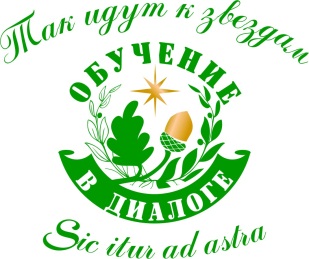 ЧАСТНОЕ ОБЩЕОБРАЗОВАТЕЛЬНОЕ УЧРЕЖДЕНИЕ«ШКОЛА «ОБУЧЕНИЕ В ДИАЛОГЕ»191014, Санкт-Петербург, ул. Некрасова д. 19Тел. (812) 272-03-60, 275-42-69 Факс (812) 275-02-57www.shod.ru, e-mail: extern@shod.ru